DESTEKLENMİŞ PROJE SÖZLEŞMESİ1. Bu sözleşme Alanya Üniversitesi BAP Birimi Komisyonu tarafından desteklenmesine karar verilen ve aşağıda başlığı, numarası ve bütçesi belirtilen projenin Alanya Üniversitesi BAP Birimi Yönergesiyle belirlenen esaslar dâhilinde yürütülmesi ve sonuçlandırılması amacıyla Alanya Üniversitesi BAP Birimi Komisyonu adına Komisyon Başkanı ile proje yöneticisi arasında aşağıda belirlenen koşullarla imzalanmıştır.2. Proje yöneticisi, projenin Alanya Üniversitesi BAP Birimi yönergesi ve bu sözleşme hükümlerinde öngörülen amaç, kapsam, süre ve diğer hususlara uygun olarak yürütülmesi ve sonuçlandırılmasından sorumludur.3.Desteklenmesi kabul edilen projenin amaç, kapsam, süre, program ve bütçesinde yapılacak değişiklikler, BAP Birimi Komisyonu’nun kararıyla mümkündür.4. Proje yöneticisi, proje başvuru formunda belirtilen tarihlerde ara ve sonuç raporlarını istenilmeden teslim etmek zorundadır. Ayrıca, istenildiğinde proje ile ilgili ayrıntılı bilgileri ve kayıtları BAP Birimi Komisyonu’na vermekle yükümlüdür. Ara raporların, kabul edilebilir mazeret bildirmeksizin belirlenen tarihlerde teslim edilmemesi halinde proje yöneticisine ödeme yapılmaz ve bu durumda BAP Birimi Komisyonu projeyi iptal edebilir. Zorunlu durumlarda proje yöneticisi ve/veya araştırmacıların değiştirilmesi kararını verir.5. Proje yöneticisi, tamamlanan projenin tüm yönlerini ve sonuçlarını kapsayan sonuç raporunu yönergeye uygun biçim ve sürede BAP Birimi Komisyonu’na vermekle yükümlüdür. Sonuç raporunun kabul edilen sürede sunulmaması veya kabul edilebilir bir mazeret bildirilmemesi halinde proje iptal edilir.6.Proje yöneticisi, proje ile ilgili verileri ve bulguları, yayınladığı her türlü yazı, makale ve sunduğu bildirilerde “Bu çalışma Alanya Üniversitesi Bilimsel Araştırma Projeleri Fonu (Proje No:…………) tarafından desteklenmiştir” ibaresini  belirtmek zorundadır.7. Bilimsel ve tıbbi etiğe aykırılık tespit edilen projeler hakkında “Alanya Üniversitesi BAP Birimi Yönergesi’ nin ilgili maddelerine göre işlem yapılır.8. Proje ile ilgili çalışmaların sürdürülmesinde, iş yeri ve proje çalışanları yönünden çalışmanın gerektirdiği her türlü güvenlik önlemlerinin alınmasından proje yöneticisi sorumludur.9. Projenin gerçekleştirilmesi sonucunda bir ihtira meydana gelirse bu ihtira ve projeden elde edilen bilimsel sonuçların telif hakkı Alanya Üniversitesine aittir.10.  Bilimsel araştırma projelerinin ödeneklerinin nakit akışında meydana gelebilecek kısıntıların neden olacağı aksamalar zorunlu sebep olarak kabul edileceğinden, bu nedenle işbu sözleşme ile öngörülen toplam maddi destek miktarı ve ödeme planında meydana gelecek aksamalardan taraflar sorumlu tutulamazlar.11.  Proje kapsamında alınan araç, gereç, vs. üniversitemiz öğretim elemanlarının kullanımına açıktır.12. ...../....../ 20... tarihinde taraflarca imzalanan bu sözleşmenin yürürlük süresi ....... ay / yıldır. Proje yöneticisine ek süre verilmesi halinde bu sözleşme ek sürede de geçerli olup, ayrı bir sözleşme imzalanmaz.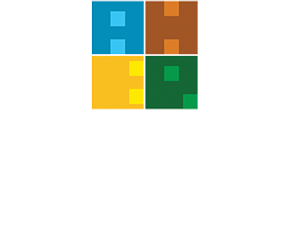 ALANYA ÜNİVERSİTESİBİLİMSEL ARAŞTIRMA PROJELERİ (BAP) BİRİMİProjenin BaşlığıProje Yöneticisi:Proje Yöneticisi:Proje Yöneticisi:Proje No:Proje No:Proje Bütçesi:ALANYA ÜNİVERSİTESİ BAP Birimi Komisyonu BaşkanıALANYA ÜNİVERSİTESİ BAP Birimi Komisyonu BaşkanıProje YöneticisiProje YöneticisiAdı Prof. Dr. Mesut GÜNERAdıİmzaİmza